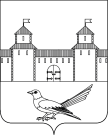 от 29.12.2016 № 2340-пО присвоении почтового адреса жилому помещению (дому)	Руководствуясь статьёй 16 Федерального закона от 06.10.2003 № 131-ФЗ «Об общих принципах организации местного самоуправления в Российской Федерации», постановлением Правительства Российской Федерации от 19.11.2014 №1221 «Об утверждении Правил присвоения, изменения и аннулирования адресов», постановлением администрации Сорочинского городского округа Оренбургской области от 01.07.2016 №1046-п «Об утверждении Положения о порядке присвоения, изменения и аннулирования адресов на территории Сорочинского городского округа Оренбургской области, статьями 32, 35, 40 Устава муниципального образования Сорочинский городской округ Оренбургской области, свидетельством пожизненно наследуемого владения №1473 выданным администрацией города Сорочинска Оренбургской области от 27.02.1997, кадастровойвыпиской о земельном участке от 14.12.2016 №56/16-712794, техническим планом здания от 15.12.2016 и поданным заявлением (вх.№Тз-1790 от 21.12.2016), администрация Сорочинского городского округа Оренбургской области постановляет:      1. Присвоить жилому помещению (дому) общей площадью 92,0 кв.м.,  расположенному в границах земельного участка с кадастровым номером 56:45:0102043:23, почтовый адрес: Российская Федерация, Оренбургская область, г. Сорочинск, ул. Невская, д. 31.     2. Контроль за исполнением настоящего постановления возложить на  главного архитектора муниципального образования Сорочинский городской округ Оренбургской области Крестьянова А.Ф.      3. Настоящее постановление вступает в силу со дня подписания и подлежит размещению на Портале муниципального образования Сорочинский городской округ Оренбургской области.Глава  муниципального образования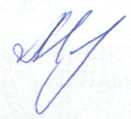 Сорочинский городской округ                                                        Т.П. Мелентьева Разослано: в дело, прокуратуре, Управлению архитектуры, заявителю, Кузнецову В.Г., ОУФМСАдминистрация Сорочинского городского округа Оренбургской областиП О С Т А Н О В Л Е Н И Е